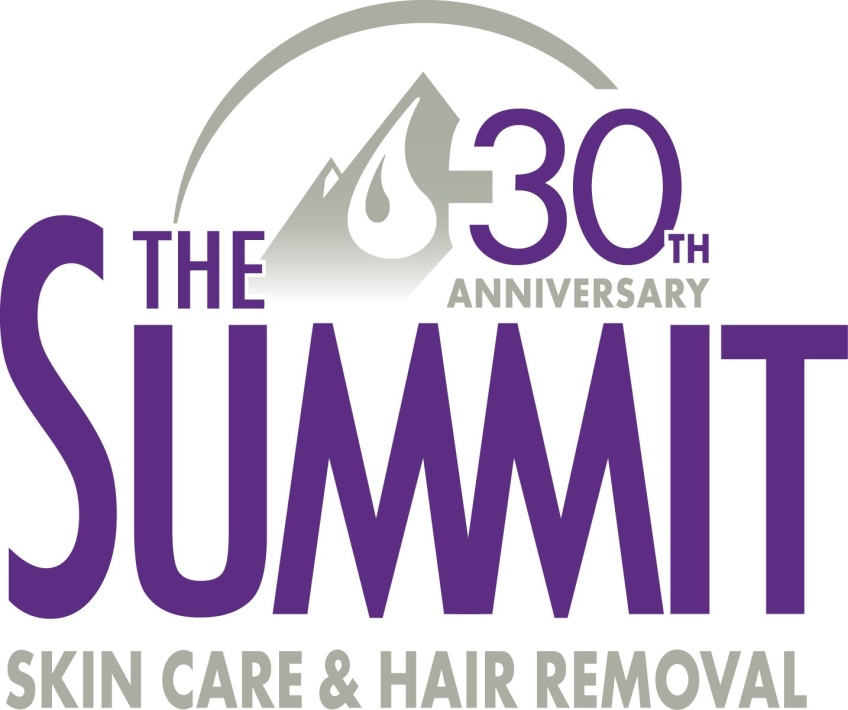 Full Time Job Opportunity at The Summit!We are seeking an experienced Esthetician that loves skin care to join our team of professionals! If you are also an Electrologist, even better! If you are a recent graduate, but keen to learn and grow, the position may start as a part-time position moving into full time.If you LOVE skin care, enjoy a smaller work environment with a high level of customer service, advanced education plus friendly and professional co-workers then The Summit is for you. Competitive pay, RSP and group insurance benefits, paid education, 12 Stat holidays, 2-4 weeks paid vacation, yearly trip incentives and other bonuses and benefits. Is it time for a change or to kick start your career? Learn more and send your resume to susan@summitspa.ca. Confidentiality assured. For more information on our multi-award winning business visit us at www.summitspa.ca or drop by in person – 5495 Spring Garden Road (inside the TD Bank Building).We don’t hire often - we hire well and treat well!